Transport Worksheet AnswersPart A. Inquiry and ResearchGo to the Learn Genetics website at http://learn.genetics.utah.edu/content/basics/proteintypes/, click on “transport proteins.” Then answer the following questions.What is the function of a transport protein?Transport proteins move molecules and nutrients around the body, and in and out of cells.List three transport proteins and what they do:Hemoglobin in red blood cells picks up oxygen from the lungs and delivers it to all body tissues. Cytochrome c proteins in mitochondria move electrons from one protein complex to another, generating energy to power cells. Channels in cell membranes help ions (sodium, potassium, calcium) cross the membrane; this action enables heart cells to beat and nerve cells to fire. Go to the Boundless Biology online textbook at https://courses.lumenlearning.com/boundless-biology/chapter/components-of-the-blood/ (or search for “boundless biology textbook red blood cells”) and answer the following questions.Why do most mammals not have organelles in their erythrocytes (red blood cells)? Cells can carry more hemoglobin and don’t use the oxygen it carries.How many molecules of hemoglobin are in a red blood cell? 			250 millionHow many oxygen molecules does a molecule of hemoglobin hold? 		4Scroll down to the Red Blood Cells section and look at three drawings of different variations of oxygen-carrying proteins—hemerythrin, hemocyanin and hemoglobin. List two differences and one similarity between these proteins. Differences: Hemoglobin is symmetrical and the other two are not. Hemoglobin is more tightly coiled than the other two. Hemoglobin has cylindrical-shaped objects in it. Similarities: All three have coiled amino acids and those are folded (none of the proteins are straight).Part B. Engineering ChallengeA couple has given birth to a child that has hypoxemia, which is when hemoglobin does not bring the correct amount of oxygen to cells. As a team of biological engineers, your challenge is to “cure” this child by creating an oxygen transport protein for the child. Step 1: BrainstormWhat “things” do you use or see daily that carry and transport other “things”? Example answers: Purse, backpack, train, car, briefcase, pocket, water bottle, etc.What characteristics are necessary for something to carry and transport a substance? Made of a suitable material, such as plastic for holding water or cloth pocket for money. Provides an opening for the substance to enter. Provides a way to securely hold in substances during transport, such as a seatbelt, lid, zipper. Made of adequate size and shape for the object or substanceStep 2: Design. Your challenge is to use the amino acids (materials) listed below to design a model oxygen transport protein to move as much oxygen as possible. The design requirements and constraints: The protein you design must be able to catch, transport (be carried) and then release oxygen (represented by mini marshmallows). Make your design have many oxygen transport proteins. The limitation is that each protein can only hold four oxygen, so if your protein catches more than four oxygen, the rest will be removed (not counted). In the space below, clearly sketch and label the planning diagram for your design so that someone else could recreate it. Mini marshmallows represent oxygen. You are not building with them, but need to use them to make sure they fit your oxygen transport protein. Available materials include: Answers will vary.1 roll masking tape twine/stringpaper and paper bagsaran wrapPopsicle sticks and toothpicksscissorsStep 3: Before you start building, have the teacher approve your design. 		teacher initials _____Number of oxygen you hypothesize that your protein will hold: _______________ Estimates will vary.Step 4: Build. Next, use the amino acids (materials) to build a protein model. Remember: The function of this transport protein is to bring more oxygen to the child.Step 5: Test and evaluate. Did your design hold as many marshmallows (oxygen) as you thought it would?		Circle: yes or no 		How many did it hold? _______________Explain why it did/did not meet your expectations. How effective was your protein model? What are the design strengths and weaknesses?Explanations will vary. Expect students to write down how many “acceptable” marshmallows the protein captured, transported and released as well as those that were not permitted. For example, only four oxygen per transport molecule. Expect students to discuss the design strengths and weaknesses.Data collection: Fill in the data table with the number of oxygen each group’s protein held.Step 6: Redesign. How will you change your design? In the space below, write/draw your adjustments.Have the teacher approve your revised design. 				teacher initials: _______Number of oxygen you hypothesize your revised protein will hold: ___________ Estimates will vary.Step 7: Test and re-evaluate. Did your design hold as many marshmallows (oxygen) as you thought it would? 	Circle: yes or no 		How many did it hold? _______________ Explain why it did/did not meet your expectations. How effective is your protein? What are the strengths and weaknesses of your design? Expect students to write down how many “acceptable” marshmallows the protein captured, transported and released as well as those that were not permitted. For example, only four oxygen per transport molecule. Expect students to discuss the strengths and weaknesses of their designs.Step 8: Compare. Examine the data for all teams. Graph the data. What does the data tell you?How did your oxygen-carrying protein perform compared to the other proteins that were built? What is an idea from a different protein that you could have incorporated into your design, and why would you use it? What is something another group did that you would not have incorporated, and why? Answers will vary.Step 9: Conclusion. When DNA has errors in it (mutations that cause disease), it produces faulty proteins or no proteins. If your structure was a real hemoglobin protein that carries oxygen, would it be able to function well enough to keep you healthy? Or would you die because it is a mutated protein? Explain. Expect students to critique the effectiveness of the protein and conclude it was determined by the amino acids they used and how they put them together.Comparison of Number of Oxygen Each Protein Held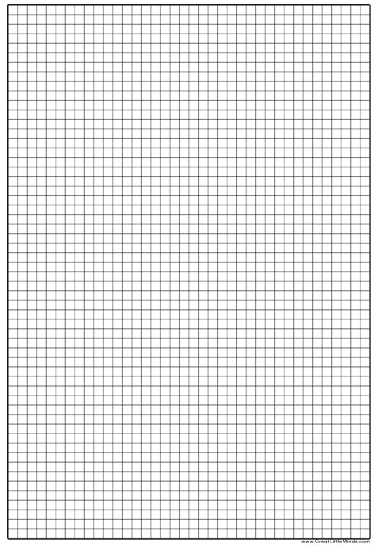 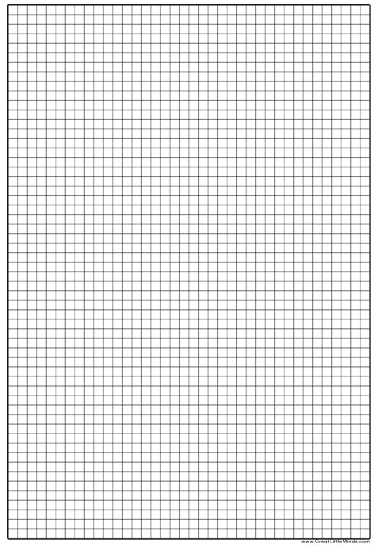 Group #Trial 1Trial 2Group #Trial 1Trial 2